CENNÍK  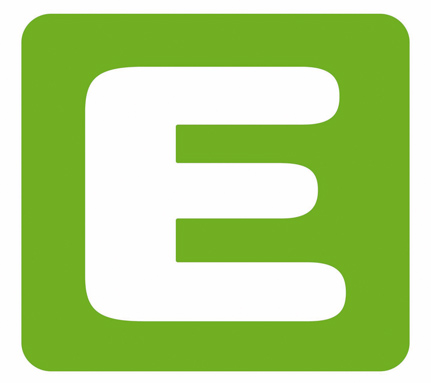 Dodávateľ: STEFE Martin, a. s., Východná 14, 036 01  MartinTel.: + 421 43 4010 412 Fax: +421 43 4010 401IČO: 36 395 714Obchodný register Okresného súdu Žilina, odd. Sa, vl. č 10277/Lwww.stefe.sk(ďalej aj ako „dodávateľ“)Obchodné podmienky1. 	Predmet plnenia1.1. 	Dodávateľ sa zaväzuje poskytnúť dohodnuté vyjadrenia za ceny uvedené v cenníku. Objednávateľ si zaslaním písomnej žiadosti záväzne objednáva dodanie vyjadrenia, zaväzuje sa ho prevziať a zaplatiť dohodnutú cenu.2. 	Cena, fakturačné a platobné podmienky2.1. 	Cena je stanovená dohodou v súlade s aktuálnym cenníkom dodávateľa.2.2.	Objednávateľ, ktorý uzavrie s dodávateľom na nové odberné miesto, ku ktorému sa podáva vyjadrenie, zmluvu o budúcej zmluve o dodávke a odbere tepla, dostane zľavu z ceny vo výške 100 %.2.3. 	Lehota na predloženie vyjadrenia začína dodávateľovi plynúť prvým pracovným dňom po dni doručenia žiadosti.2.4.	Úhrada ceny za vyjadrenie bude vykonaná na základe vystavenej faktúry dodávateľom. Doba splatnosti je 14 dní, pri skrátenej lehote 3 dni.3.	Dodacie podmienky3.1.	Vyjadrenie bude odovzdané osobne alebo zaslané poštou v písomnej podobe objednávateľovi až po realizovaní úhrady.3.2.	Neprevzatím vyjadrenia objednávateľom nezaniká nárok dodávateľa na zaplatenie ceny stanovenej cenníkom.4.	Záverečné ustanovenia 4.1.	Objednávateľ zaslaním žiadosti o vyjadrenie vyjadruje súhlas s obchodnými podmienkami.Platnosť cenníka: Od  01. 03. 2023Názov položkyCena v €Cena v €Názov položkybez DPHs DPHVyjadrenia k stavebným konaniam, k projektovej dokumentácii a na iné účely do 30 dní3036Vyjadrenia k stavebným konaniam, k projektovej dokumentácii a na iné účely do 5 pracovných  dní5060